Estado do ParáGOVERNO MUNICIPAL DE SOUREFUNDO MUNICIPAL DE EDUCAÇÃOTERMO DE CONTRATO DE PRESTAÇÃO DE SERVIÇOS Nº 20210196Termo de Contrato de Prestação de Serviço nº 20210196, quefazem entre si o município de SOURE, por intermédio do (a) FUNDOMUNICIPAL DE EDUCAÇÃOREFRIGERAÇÃO EIRELIeJPDACAZEVEDOO Município de SOURE, através da FUNDO MUNICIPAL DE EDUCAÇÃO, nest e ato denominado CONTRATANTE, comsede na Trav 17, inscrito no CNPJ (MF) sob o n.º 29.957.053/0001-87, representado pelo(a) Sr(a). CLARA MARIA DASILVA SANTOS, SECRETÁRIA MUNICIPAL DE EDUCAÇÃO, portador do CPF nº 295.624.572-49, residente na 3ªRUA, ENTRE TRAV 5 E 6, Nº 368, e de outro lado a licitante J P DA C AZEVEDO REFRIGERAÇÃO EIRELI, inscritano CNPJ/CPF (MF) sob o n.º CNPJ 32.293.658/0001-25, estabelecida na RUA DIOGO MOIA Nº1385 ANDAR 1º SLA01, UMARIZAL, Belém-PA, doravante denominada simplesmente CONTRATADA, neste ato representada por JOÃOPAULO DA COSTA AZEVEDO, residente na RUA RIOGO MOIA, UMARIZAL, Belém-PA, portador do(a) CPF8065.354.472-00, celebram o presente contrato, do qual serão partes integrantes o edital do Pregão Eletrônico n.º22/2021 e a proposta apresentada pela CONTRATADA, sujeitando-se o CONTRATANTE e a CONTRATADA às normasdisciplinares das Leis nºs.8.666/1993 e 10.520/2002 e alterações posteriores, mediante as cláusulas e condições quese seguem:CLÁUSULA PRIMEIRA - DO OBJETO1. O presente contrato tem como objeto a Contratação de empresa especializada na prestação de serviço dedesinfecção ágil que comprovadamente abranja todas as superfícies do local e o ar, com produto desinfetante de altonível reconhecido pela ANVISA, que seja eficaz contra o tipo de vírus COVID-19 no prédios da Saúde, SecretariaMunicipal de Saúde e Saneamento, Prédios de Escolas Municipais e P rédio da Prefeitura Municipal de Soure/PA..2. Este Termo de Contrato vincula-se ao Termo de Referência, ao Edital do Pregão Eletrônico nª 022/2021 e à propostavencedora, independentemente de transcrição.CLÁUSULA SEGUNDA - DOS PREÇOS E DO VALOR DO CONTRATO1. Os preços dos serviços são aqueles constantes da Planilha apresentada pela CONTRATADA, sendo que o valor totaldo contrato é de R$ 20.188,82(vinte mil, cento e oitenta e oito reais e oitenta e dois centavos).2. No valor acima estão incluídas todas as despesas ordinárias diretas e indiretas decorrentes da execução do objeto,inclusive tributos e/ou impostos, encargos sociais, trabalhistas, previdenciários, fiscais e comerciais incidentes, taxa deadministração, frete, seguro e outros necessários ao cumprimento integral do objeto da contratação.CLÁUSULA TERCEIRA - DOS PRAZOS1. A CONTRATADA ficará obrigada cumprir os prazos apresentados em sua proposta e aceitos pela administração paraexecução dos serviços, contado do recebimento da autorização de serviço expedida pelo(a) CONTRATANTE.2.Eventuais retrabalhos deverão ser iniciados em até 48 horas a contar da notificação da FISCALIZAÇÃO doCONTRATANTE, sem prejuízo de outros serviços autorizados para execuçãoSEGUNDA RUA , ESQUINA COM A TRAV.14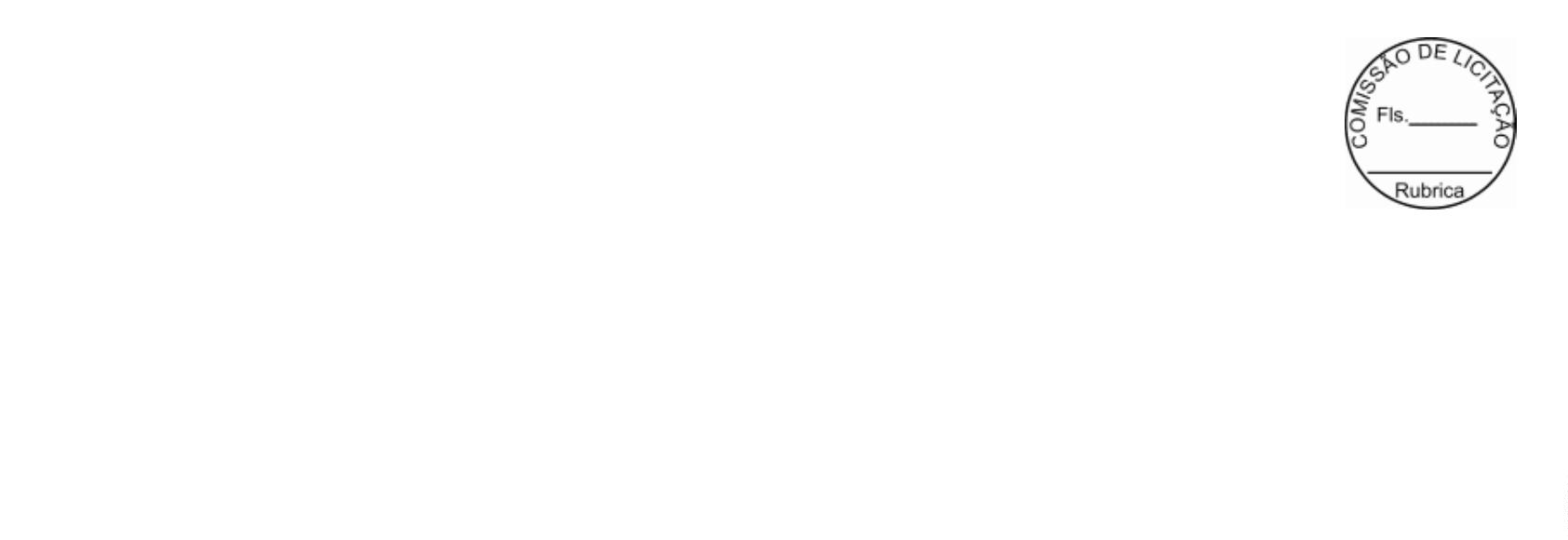 Estado do ParáGOVERNO MUNICIPAL DE SOUREFUNDO MUNICIPAL DE EDUCAÇÃOCLÁUSULA QUARTA - DO AMPARO LEGAL. A lavratura do presente contrato decorre da realização do Pregão Eletrônico nº 022/2021, realizado com fundamento1na Lei nº 10.520, de 17 de julho de 2002 e na Lei nº 8.666/93.CLÁUSULA QUINTA - DO REGIME DE EXECUÇÃO DOS SERVIÇOS1. O regime de execução dos serviços a serem executados pela CONTRATADA, os materiais que serão empregados ea fiscalização pela CONTRATANTE são aqueles previstos no Termo de Referência e no Edital do Pregão Eletrônico Nº.22/2021.0CLÁUSULA SEXTA - DA VIGÊNCIA E DA EFICÁCIA1. A vigência deste contrato terá início em 17 de Maio de 2021 extinguindo-se 31 de Dezembro de 2021, tendo início evencimento em dia de expediente, devendo-se excluir o primeiro e incluir o último.2. A vigência poderá ser prorrogada por interesse das partes até o limite de 60 (sessenta) meses, desde que hajaautorização formal da autoridade competente e observados os seguintes requisitos:22222.1. Os serviços tenham sido prestados regularmente;.2. A Administração mantenha interesse na realização do serviço;.3. O valor do contrato permaneça economicamente vantajoso para aAdministração; e.4. A contratada manifeste expressamente interesse na prorrogação..5. A CONTRATADA não tem direito subjetivo à prorrogação contratual.3. A prorrogação de contrato deverá ser promovida mediante celebração de Termo Aditivo.CLÁUSULA SÉTIMA - DOS ENCARGOS DO CONTRATANTE. Caberá ao CONTRATANTE:11.1 - Permitir acesso dos técnicos da CONTRATADA às instalações do CONTRANTANTE para execução dosserviços constantes do objeto;1.2 - Prestar as informações e os esclarecimentos que venham a ser soli citados pelos técnicos da CONTRATADA;.3 - Rejeitar qualquer serviço executado equivocadamente ou em desacor do com as especificações constantes do1Anexo I do edital do Pregão Eletrônico n.° 022/2021;1.4 - Impedir que terceiros executem os serviços objeto deste contrato;1.5 - Solicitar que seja refeito o serviço que não atenda às especificações constantes do Termo de Referência doSEGUNDA RUA , ESQUINA COM A TRAV.14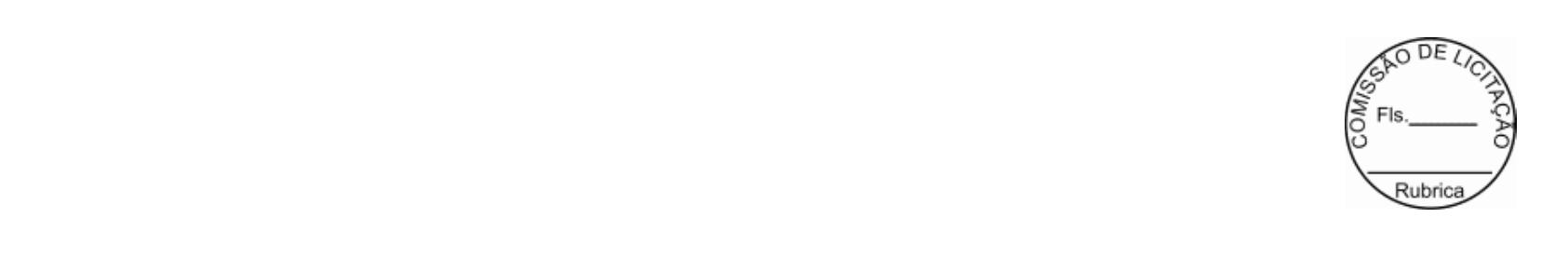 Estado do ParáGOVERNO MUNICIPAL DE SOUREFUNDO MUNICIPAL DE EDUCAÇÃOPregão Eletrônico n.° 022/2021;1.6 - Disponibilizar à CONTRATADA espaço físico em suas dependências para a execução de trabalhos simples,quando necessário; e1.7 - Atestar as faturas correspondentes e supervisionar o serviço, por intermédio da Secretaria de Serviços Geraisdo CONTRATANTE.CLÁUSULA OITAVA - DOS ENCARGOS DA CONTRATADA1. Caberá à CONTRATADA:1.1 - Responder, em relação aos seus técnicos, por todas as despesas decorrentes da execução dos serviços, taiscomo:a. salários;b. seguros de acidente;c. taxas, impostos e contribuições;d. indenizações;e. vales-refeição;f. vales-transporte; eg. outras que porventura venham a ser criadas e exigidas pelo Governo;1.2 - Manter os seus técnicos sujeitos às normas disciplinares do CONTRATANTE quando em trabalho no órgão,porém sem qualquer vínculo empregatício com o órgão;1.3 - Manter os seus técnicos identificados por crachá, quando em trabalho no órgão, devendo substituirimediatamente qualquer um deles que seja considerado inconveniente à boa ordem e às normas disciplinares doCONTRATANTE;1.4 - Responder, ainda, por quaisquer danos causados diretamente aos bens de propriedade do CONTRATANTE,quando esses tenham sido ocasionados por seus técnicos durante a p restação dos serviços alvo deste contrato;1.5 - Arcar com despesa decorrente de qualquer infração, seja qual for, desde que praticada por seus técnicos norecinto do CONTRATANTE;1.6 - Reparar, corrigir, remover, reconstruir ou substituir, às suas expensas, no total ou em parte, os serviçosefetuados referentes ao objeto em que se verificarem vícios, defeitos ou incorreções resultantes da execução ou dosmateriais usados;1.7 - Providenciar, sem quaisquer ônus adicionais para CONTRATANTE, o transporte do mobiliário a ser recuperado,tanto na saída quanto no retorno ao seu local de origem, seguindo, para tal, as normas de controle de movimentaçãopatrimonial do CONTRATANTE;1.8 - Devolver os móveis retirados para manutenção e reforma limpos, sem ônus adicional para o CONTRATANTE;1.9 - Refazer os serviços que forem rejeitados no prazo de 05 (cinco) dias úteis, contados do recebimento dacomunicação;SEGUNDA RUA , ESQUINA COM A TRAV.14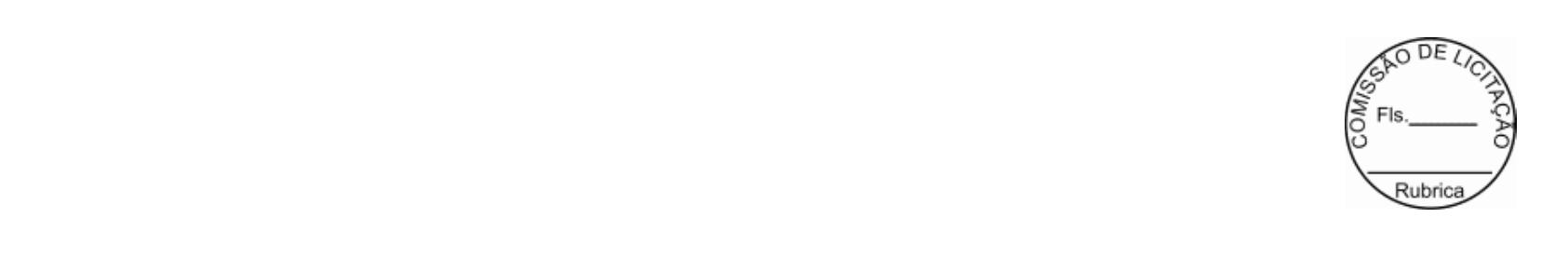 Estado do ParáGOVERNO MUNICIPAL DE SOUREFUNDO MUNICIPAL DE EDUCAÇÃO1.10 - Reparar ou indenizar qualquer descaracterização de mobiliário decorrente de serviço executado pelaCONTRATADA sem autorização prévia da CONTRATANTE;1.11 - Usar a melhor técnica possível para a execução dos serviços objeto deste contrato;1.12 - Não remover os bens e acessórios do local onde se encontram sem o consentimento prévio e por escrito daCONTRATANTE, quando for o caso;1.13 - Fornecer todo o material necessário à execução dos serviços objeto deste contrato, empregando sempremateriais de primeira qualidade;1.14 - Submeter à fiscalização do CONTRATANTE as amostras de todos os materiais a serem empregados nosserviços antes da sua execução;1.15 - Comunicar à CONTRATANTE qualquer anormalidade de caráter urgente e prestar os esclarecimentos julgadosnecessários;1.16 - Obter todas e quaisquer informações junto à CONTRATANTE necessárias à boa consecução dos trabalhos;.17 - Manter-se em compatibilidade com as obrigações a serem assumidas e com todas as condições de1habilitação e qualificação exigidas neste contrato durante toda a execução do contrato.CLÁUSULA NONA - DAS OBRIGAÇÕES SOCIAIS, COMERCIAIS E FISCAIS1.À CONTRATADA caberá, ainda:1.1 - Assumir a responsabilidade por todos os encargos previdenciários e obrigações sociais previstos na legislaçãosocial e trabalhista em vigor, obrigando-se a saldá-los na época própria, vez que os seus empregados não manterãonenhum vínculo empregatício com o CONTRATANTE;1.2 - Assumir, também, a responsabilidade por todas as providências e obrigações estabelecidas na legislaçãoespecífica de acidentes do trabalho, quando, em ocorrência da espécie, forem vítimas os seus empregados nodecorrer do desempenho dos serviços ou em conexão com eles, ainda que acontecido em dependência doCONTRATANTE;1.3 - Assumir todos os encargos de possível demanda trabalhista, cível ou penal, relacionadas a este contrato,originariamente ou vinculados por prevenção, conexão ou continência; e1.4 - Assumir, ainda, a responsabilidade pelos encargos fiscais e comerciais resultantes da execução destecontrato.2. A inadimplência da CONTRATADA, com referência aos encargos estabelecidos no item anterior, não transfere aresponsabilidade por seu pagamento à Administração do CONTRATANTE, nem poderá onerar o objeto deste contrato,razão pela qual a CONTRATADA renuncia expressamente a qualquer vín culo de solidariedade, ativa ou passiva, com oCONTRATANTE.*****************************************************************SEGUNDA RUA , ESQUINA COM A TRAV.14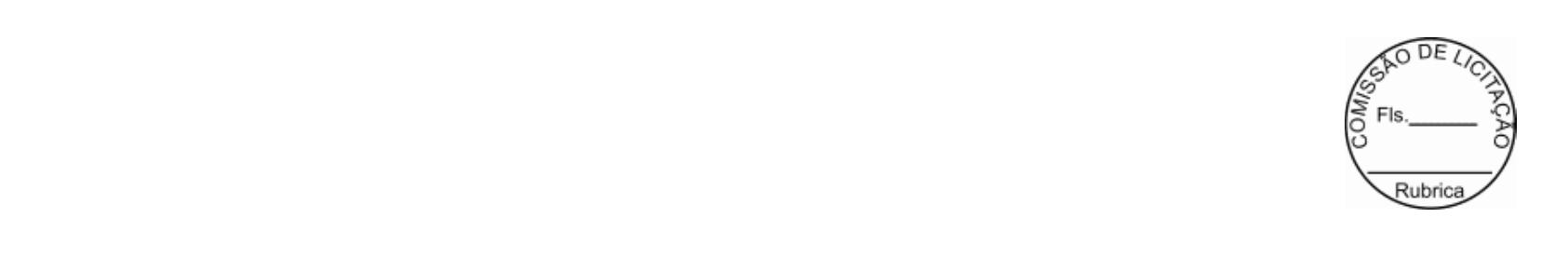 Estado do ParáGOVERNO MUNICIPAL DE SOUREFUNDO MUNICIPAL DE EDUCAÇÃOCLÁUSULA DÉCIMA - DAS OBRIGAÇÕES GERAIS. Deverá a CONTRATADA observar, também, o seguinte:11.1 - É expressamente proibida a contratação de servidor pertencente ao Quadro de Pessoal doCONTRATANTE durante a prestação dos serviços, objeto deste contrato;1.2 - é expressamente proibida, também, a veiculação de publicidade acerca deste contrato, salvo se houverprévia autorização da Administração do CONTRATANTE;1.3 - é vedada a subcontratação de outra empresa para a prestação dos serviços objeto deste contrato.CLÁUSULA DÉCIMA PRIMEIRA - DO ACOMPANHAMENTO E DA FISCALIZAÇÃO1. A execução dos serviços objeto deste contrato será acompanhada e fiscalizada por do CONTRATANTE, designadopara esse fim.2. O servidor do CONTRATANTE anotará em registro próprio todas as ocorrências relacionadas com a execução dosserviços, determinando o que for necessário à regularização das faltas ou defeitos observados.3. As decisões e providências que ultrapassarem a competência do representante deverão ser solicitadas a autoridadecompetente do(a) CONTRATANTE, em tempo hábil, para a adoção das medidas convenientes.4. A CONTRATADA deverá manter preposto para representá-la durante a execução deste contrato, desde que aceitopela Administração do CONTRATANTE.CLÁUSULA DÉCIMA SEGUNDA - DA ATESTAÇÃO1. A atestação da execução dos serviços caberá à servidor do CONTRATANTE designado para fim representando oCONTRATANTE.CLÁUSULA DÉCIMA TERCEIRA - DA DOTAÇÃO ORÇAMENTÁRIA10. As despesas oriunda do presente contrato correrão por conta da dotação orçamentária Exercício 2021 Atividade601.123610001.2.011 Apoio as Ações da Educação Básica , Classificação econômica 3.3.90.39.00 Outros serv. deterc. pessoa jurídica, Subelemento 3.3.90.39.99, no valor de R$ 20.188,82.2. Em caso de prorrogação, no(s) exercício(s) seguinte(s), correrão à conta dos recursos próprios para atender àsdespesas da mesma natureza, cuja alocação será feita no início de cada exercício financeiro.CLÁUSULA DÉCIMA QUARTA - DO PAGAMENTO1. Executados e aceitos os serviços, a CONTRATADA apresentará a Nota Fiscal/Fatura no Setor Financeiro da (o)CONTRATANTE, situado na Trav 17, para fins de liquidação e pagamento, mediante ordem bancária creditada em contacorrente ou cheque nominal ao fornecedor, até o 30º (trigésimo) dia útil contado da entrega dos documentos.SEGUNDA RUA , ESQUINA COM A TRAV.14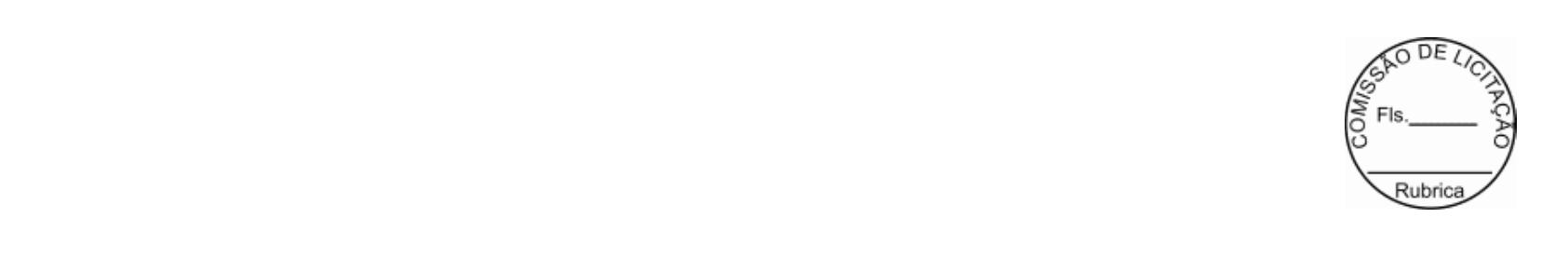 Estado do ParáGOVERNO MUNICIPAL DE SOUREFUNDO MUNICIPAL DE EDUCAÇÃO2. O CONTRATANTE reserva-se o direito de recusar o pagamento se, no ato da atestação, os serviços executados nãoestiverem de acordo com a especificação apresentada e aceita.3. O CONTRATANTE poderá deduzir do montante a pagar os valores corespondentes a multas ou indenizações devidaspela CONTRATADA, nos termos deste contrato.4. Nenhum pagamento será efetuado à CONTRATADA enquanto pendente de liquidação qualquer obrigação financeira eprevidenciária, sem que isso gere direito a alteração de preços, compensação financeira ou aplicação de penalidade aoCONTRATANTE.5. O prazo de pagamento da execução dos serviços será contado a partir da data final do período de adimplemento decada parcela.5.1 - Nos casos de eventuais atrasos de pagamento, desde que a CONTRATADA não tenha concorrido dealguma forma para tanto, fica convencionado que a taxa de compensação financeira devida pelo CONTRATANTE, entrea data acima referida e a correspondente ao efetivo adimplemento da parcela, será calculada mediante a aplicação daseguinte fórmula:EM = I x N x VPonde:EM = Encargos moratórios;NVPI=Número de dias entre a data prevista para o pagamento e a do efetivo pagamento;Valor da parcela pertinente a ser paga;==Índice de compensação financeira, assim apurado:I = TX ==> I = (6/100) ==> I = 0,0001643865 3653TX - Percentual da taxa anual = 6%5.2 - A compensação financeira prevista nesta condição será incluída na fatura do mês seguinte ao daocorrência.5.3 - O pagamento mensal dos serviços somente poderá ser efetuado após a apresentação da nota fiscal/faturaatestada por servidor designado, conforme disposto no art. 67 da Lei n.º 8.666/93, e verificação da regularidade dalicitante vencedora junto à Seguridade Social - CND e ao Fundo de Garantia por Tempo de Serviço - CRF.CLÁUSULA DÉCIMA QUINTA - DA ALTERAÇÃO DO CONTRATO1. O presente contrato poderá ser alterado, nos casos previstos no artigo 65 da Lei n.º 8.666/93, desde que hajainteresse da Administração do CONTRATANTE, com a apresentação das devidas justificativas.SEGUNDA RUA , ESQUINA COM A TRAV.14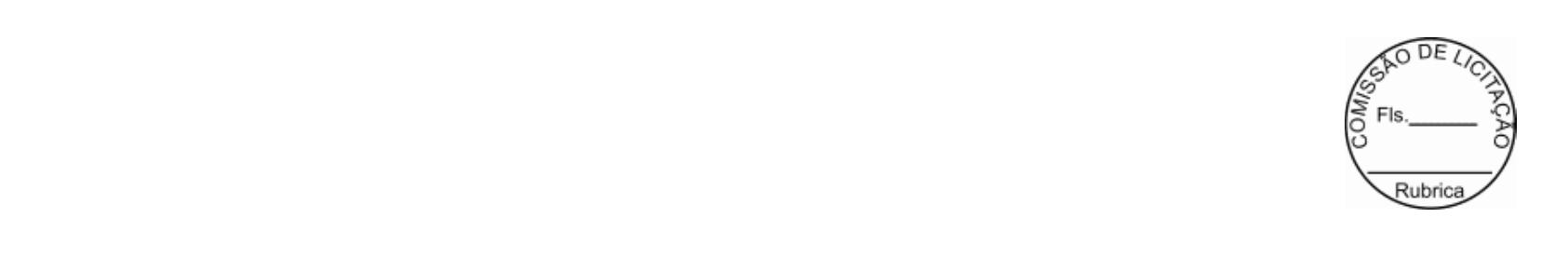 Estado do ParáGOVERNO MUNICIPAL DE SOUREFUNDO MUNICIPAL DE EDUCAÇÃOCLÁUSULA DÉCIMA SEXTA - DO AUMENTO OU SUPRESSÃO1. No interesse da Administração do CONTRATANTE, o valor inicial a tualizado deste contrato poderá ser aumentado ousuprimido ato o limite de 25% (vinte e cinco por cento), conforme disposto no artigo 65, parágrafos 1º e 2º, da Lei n.º8.666/93.1.1 - A CONTRATADA fica obrigada a aceitar, nas mesmas condições contratadas, os acréscimos ousupressões que se fizerem necessários; e1.2 - nenhum acréscimo ou supressão poderá exceder o limite estabelecido nesta cláusula, exceto assupressões resultantes de acordo entre as partes.CLÁUSULA DÉCIMA SÉTIMA - DAS PENALIDADES1. O atraso injustificado na execução dos serviços ou o descumprimento das obrigações estabelecidas no contratosujeitará a CONTRATADA à multa de 0,5% (zero vírgula cinco por cento) por dia e por ocorrência, até o máximo de 10%(dez por cento) sobre o valor total do contrato, recolhida no prazo máximo de 15 (quinze) dias corridos, uma vezcomunicada oficialmente.2. Pela inexecução total ou parcial do objeto deste contrato, a Administração do CONTRATANTE poderá, garantida aprévia defesa, aplicar à CONTRATADA as seguintes sanções:2.1 - advertência;2.2 - multa de 10% (dez por cento) sobre o valor total do contrato, no caso de inexecução total do objetocontratado, recolhida no prazo de 15 (quinze) dias corridos, contado da comunicação oficial;2.3 - suspensão temporária de participar em licitação e impedimento de contratar com a Administração doCONTRATANTE, pelo prazo de até 2 (dois) anos;2.4 - declaração de inidoneidade para licitar ou contratar com a Administração Pública enquanto perdurarem osmotivos determinantes da punição ou até que seja promovida a reabilitação perante a própria autoridade que aplicou apenalidade, que será concedida sempre que a CONTRATADA ressarcir a Administração do CONTRATANTE pelosprejuízos resultantes e após decorrido o prazo da sanção aplicada com base no subitem anterior.32. Pelos motivos que se seguem, principalmente, a CONTRATADA estará sujeita às penalidades tratadas nos itens 1 edesta cláusula:3.1 - pelo atraso na execução dos serviços, em relação ao prazo proposto e aceito;3.2 - pela recusa em substituir qualquer material defeituoso empregado na execução dos serviços, que vier a serrejeitado, caracterizada se a substituição não ocorrer no prazo de 5 (cinco) dias úteis, contado da data da rejeição; e3.3 - por recusar refazer qualquer serviço que vier a ser rejeitado caracterizada se a medida não se efetivar noprazo de 5 (cinco) dias úteis, contados da data de rejeição.4. Além das penalidades citadas, a CONTRATADA ficará sujeita, ainda, ao cancelamento de sua inscrição no Cadastrode Fornecedores do CONTRATANTE e, no que couber, às demais penalidades referidas no Capítulo IV da Lei n.º.666/93.8SEGUNDA RUA , ESQUINA COM A TRAV.14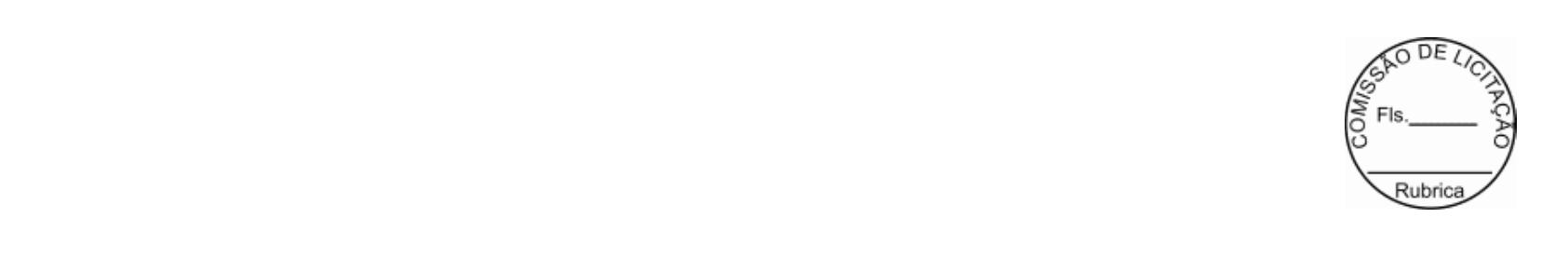 Estado do ParáGOVERNO MUNICIPAL DE SOUREFUNDO MUNICIPAL DE EDUCAÇÃO5. Comprovado impedimento ou reconhecida força maior, devidamente justificado e aceito pela Administração doCONTRATANTE, em relação a um dos eventos arrolados no Item 3 desta cláusula, a CONTRATADA ficará isenta daspenalidades mencionadas.6. As sanções de advertência, suspensão temporária de participar em licitação e impedimento de contratar com aAdministração do CONTRATANTE, e declaração de inidoneidade para li citar ou contratar com a Administração Públicapoderão ser aplicadas à CONTRATADA juntamente com as de multa, descontando-a dos pagamentos a seremefetuados.CLÁUSULA DÉCIMA OITAVA - DA RESCISÃO18. A inexecução total ou parcial deste contrato enseja a sua rescisão, conforme disposto nos artigos 77 a 80 da Lei n.º.666/93.1.1 - Os casos de rescisão contratual deverão ser formalmente motivados nos autos do processo, assegurado ocontraditório e a ampla defesa.2. A rescisão deste contrato poderá ser:2.1 - determinada por ato unilateral e escrito da Administração do CONT RATANTE, nos casos enumerados nosincisos I a XII e XVII do artigo 78 da Lei n.º 8.666/93, notifican do-se a CONTRATADA com a antecedência mínima de 30(trinta) dias corridos;2.2 - amigável, por acordo entre as partes, desde que haja conveniência para a Administração doCONTRATANTE; ou2.3 - judicial, nos termos da legislação vigente sobre a matéria.3. A rescisão administrativa ou amigável deverá ser precedida de autorização escrita e fundamentada da autoridadecompetente.CLÁUSULA DÉCIMA NONA - DA VINCULAÇÃO AO EDITAL E Á PROPOSTA DA CONTRATADA1. Este contrato fica vinculado aos termos do Pregão Eletrônico n.º 022/2021, e aos termos das propostas daCONTRATADA.CLÁUSULA VIGÉSIMA - DO FORO1. As questões decorrentes da execução deste Instrumento, que não possam ser dirimidas administrativamente, serãoprocessadas e julgadas no Foro da cidade de SOURE, com exclusão de qualquer outro, por mais privilegiado que seja.2. E, para firmeza e validade do que foi pactuado, lavrou-se o presente contrato em 03 (três) vias de igual teor e forma,para que surtam um só efeito, às quais, depois de lidas, são assinadas pelos representantes das partes,CONTRATANTE e CONTRATADA, e pelas testemunhas abaixo.SEGUNDA RUA , ESQUINA COM A TRAV.14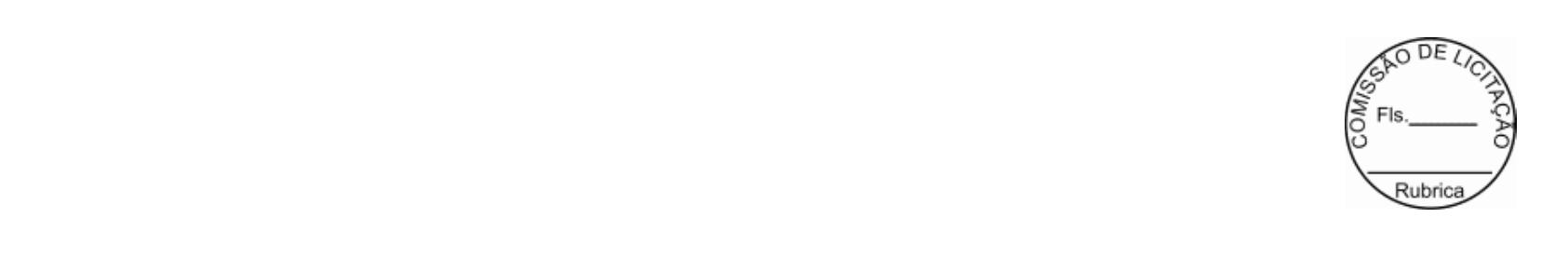 Estado do ParáGOVERNO MUNICIPAL DE SOUREFUNDO MUNICIPAL DE EDUCAÇÃOSOURE - PA, em 17 de Maio de 2021Assinado de formadigital porMUNICIPIO DESOURE:051338 MUNICIPIO DEFUNDO MUNICIPAL DEEDUCACAO:29957053000187Assinado de forma digital por FUNDO MUNICIPAL DEEDUCACAO:29957053000187Dados: 2021.05.17 14:32:24 -03'00'63000150SOURE:05133863000150FUNDO MUNICIPAL DE EDUCAÇÃOCNPJ(MF) 29.957.053/0001-87CONTRATANTEJ P DA C AZEVEDOREFRIGERACAOEIRELI:32293658000125Assinado de forma digital por J PDA C AZEVEDO REFRIGERACAOEIRELI:32293658000125Dados: 2021.05.17 14:57:48 -03'00'J P DA C AZEVEDO REFRIGERAÇÃO EIRELICNPJ 32.293.658/0001-25CONTRATADO(A)Testemunhas:1. ___________________________2. ___________________________SEGUNDA RUA , ESQUINA COM A TRAV.14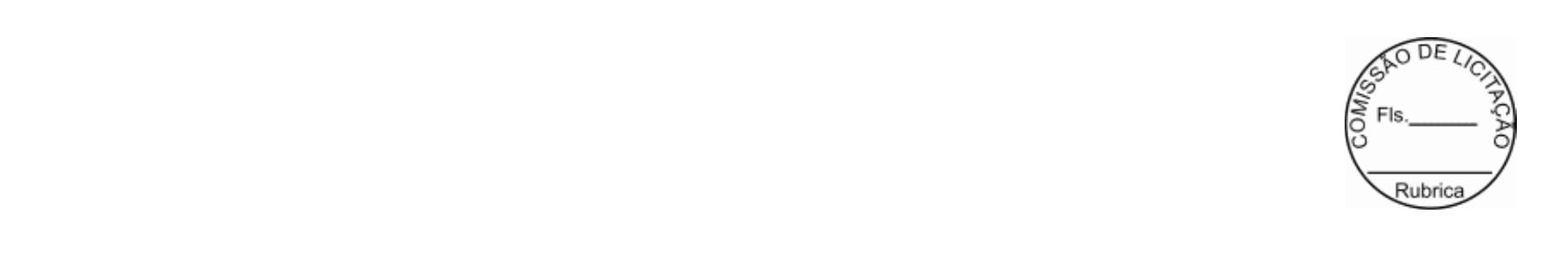 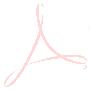 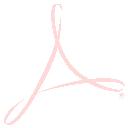 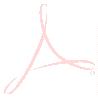 